基隆市立南榮國民中學環境教育成果活動地點鄉土教育館活動名稱導覽小義工培訓活  動  照  片活  動  照  片活  動  照  片活  動  照  片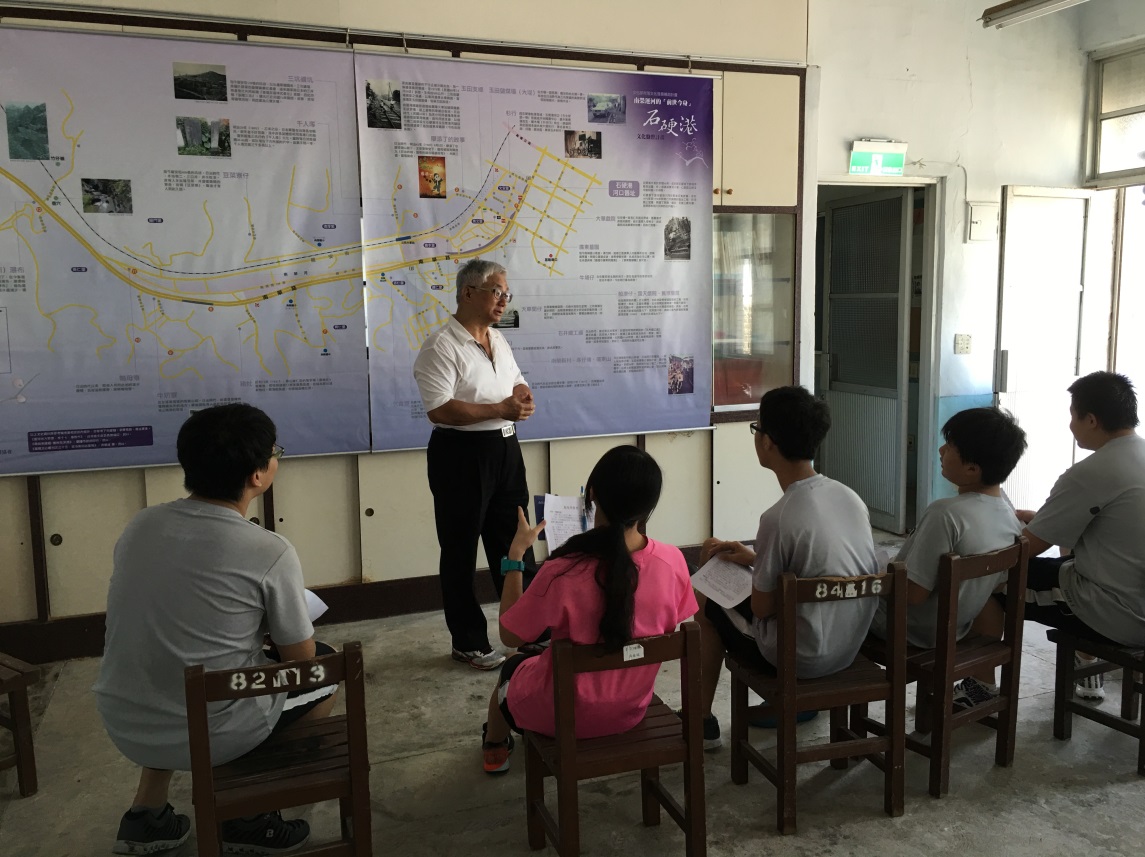 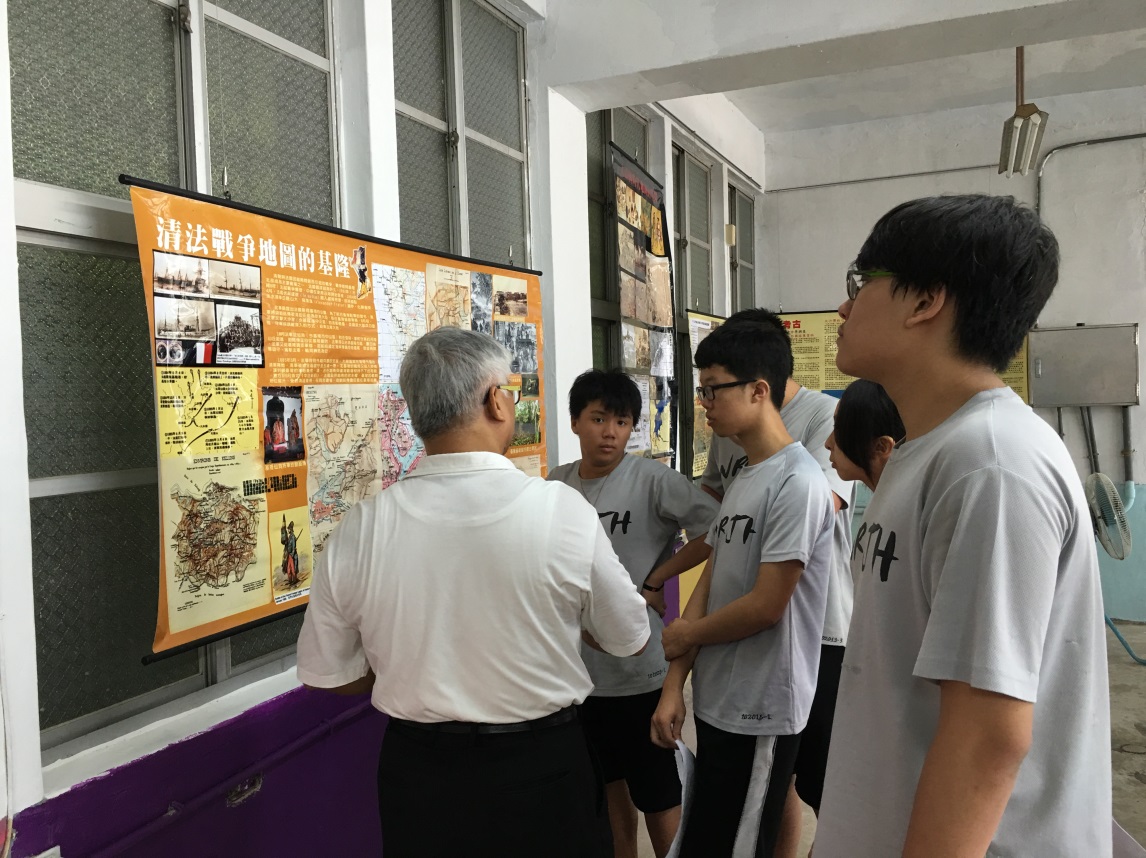 活動日期105/05/27